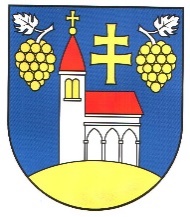 Vnútorný predpis o rozsahu a spôsobe použitia výdavkovna reprezentačné a propagačné účelyNázov a sídlo organizácie: Obec Šrobárová Poradové číslo vnútorného predpisu 5/2017Dátum vyhotovenia vnútorného predpisu 31.03.2017Účinnosť vnútorného predpisu od 01.04.2017Prílohy - Vnútorný predpis je vypracovaný v zmysle zákona č.583/2004 Z.z. o rozpočtových pravidlách územnej samosprávy a o zmene a doplnení niektorých zákonov v znení neskorších predpisov a § 34 zákona č.523/2004 Z.z. o rozpočtových pravidlách verejnej správy a o zmene a doplnení niektorých zákonov v znení neskorších predpisov.Čl. I.ÚVODNÉ USTANOVENIA Obec Šrobárová môže uhrádzať výdavky na reprezentačné a propagačné účely v rozsahu schválenom v rozpočte Obce Šrobárová na príslušný rozpočtový rok pri zachovaní maximálnejhospodárnosti, efektívnosti a účinnosti ich použitia. Hospodárenie s týmto prostriedkami si vyžaduje zachovanie maximálnej hospodárnosti a vecnej podloženosti.Čl. II. VÝDAVKY NA REPREZENTAČNÉ A PROPAGAČNÉ ÚČELYVýdavky na reprezentačné a propagačné účely môže obec uhrádzať zo svojho rozpočtu len v nevyhnutnom rozsahu, ak si to vyžadujú reprezentačné, hospodárske a iné spoločenské dôvody a to na: Výdavky na reprezentačné účely môžu byť použité, ak si to vyžadujú politické, hospodárske, spoločenské alebo pracovné dôvody, a to na:1. Reprezentácia obce starostom obce:pohostenie pri oficiálnych návštevách a na ďalšie výdavky spojené s pobytom oficiálnych  hostíobčerstvenie účastníkov pracovných porád, konferencií a iných pracovných príležitostí,  rokovaní o potrebách obcevecné dary poskytnuté v súvislosti s reprezentáciou obce Šrobárová2. Občerstvenie a pohostenie pri kultúrnych a spoločenských akciách:folklórne slávnostistretnutie dôchodcov s predstaviteľmi obceoslava Dňa matiek, MDD, prípadne iné kultúrnospoločenské a športové akcie3. Vecné dary občanom našej obce pri životných jubileách4. Vecné dary žiakom pri prvom nástupe do základne školy5. Vecné dary poskytnuté v súvislosti s reprezentáciou obce Šrobárová.Na účely tohto vnútorného predpisuZa oficiálnu návštevu považuje tuzemská alebo zahraničná delegácia, ktorá prerokúva so zástupcami obce dôležité spoločenské a hospodárske otázkyZa občerstvenie sa považuje káva, čaj a iné nealkoholické nápoje, prípadne alkoholické nápoje (pivo, víno, aperitív,  a iné), jedlo podľa povahy a dĺžky trvania akcie. Pri pracovnom rokovaní, ktoré trvá do 8 hodín, sa poskytne občerstvenie a pohostenie maximálne do výšky 15 € na jedného účastníka, pri trvaní akcie nad 8 hodín sa poskytne občerstvenie do výšky 20 € na jedného účastníka. Alkoholické nápoje možno podávať len v spoločensky nutnej miere.Pri stretnutí dôchodcov s predstaviteľmi našej obce sa poskytne občerstvenie a pohostenie prípadne vecný darček do výšky 10 € na jedného účastníka.Za ďalšie výdavky spojené s pobytom oficiálnych hostí sú výdavky na ich uvítanie, ubytovanie, stravovanie, dopravu, tlmočenie, vstupné na kultúrny program. Starosta Šrobárová môže poskytnúť zahraničnej delegácii a výnimočne v odôvodnených prípadoch aj tuzemskej delegácii v spoločensky potrebnej miere primeraný vecný dar. Za primeraný vecný dar sa pri zahraničnej delegácii považuje dar v hodnote do 50 € na jednu osobu. Za primeraný vecný dar sa pri tuzemskej delegácii považuje dar v hodnote do 50 € na jednu osobu.Vecné dary môže obec poskytnúť: pri významných športových, kultúrnych a spoločenských podujatiach organizovaných na území Obce Šrobárová do výšky 100 € na jedno podujatie.na jedno podujatie, osobám reprezentujúcim Obec Šrobárová na Slovensku v oblasti hospodárskeho, kultúrneho a spoločenského života a športu do výšky 50 €na jednu osobu,v prípade reprezentácie Obce Šrobárová na medzinárodnej úrovni do výšky 100€ na jednu osobu.starosta môže poskytnúť poslancom OZ, členom komisií, aktivistom a zamestnancom OcÚ malý darček pri príležitosti osobných sviatkov (narodeniny, meniny) do výšky 16,50 €.členom obecného zastupiteľstva na zasadnutiach sa podáva káva, čaj a minerálka prípadne malé občerstvenie do výšky 2,50 € na jedného účastníka. pri príležitosti dosiahnutia významného životného jubilea občana Obce Šrobárová poskytne obec vecný dar alebo darčekový kôš (môže obsahovať primerane alkoholický nápoj a to napr. fľašu vína) alebo odmenu v hodnote do výšky 15 € pri životnom jubileu 75 rokov, 80 rokov,85 rokov 90 rokov a každý ďalší rok života občana.- do výšky 30 € pri výročí sobáša 50 rokov, 60 rokov pre manželskú dvojicu.vecné dary pre žiakov pri prvom nástupe do základnej školy môžu byť použité do výšky 5 € pre jedno dieťa.kvety je možné poskytovať:a) oficiálnym hosťom pri kultúrno-spoločenských akciách organizovaných obcou v hodnote do 20 €,b) pri občianskych obradoch v hodnote do 20 €,c) pri dosiahnutí významného životného jubilea občana a pri narodení dieťaťa v hodnote 10 €i) vence sa môžu poskytovať na smútočné obrady pre zosnulých zamestnancov obce, poslancov OZ, občanov obce a pri iných pietnych aktoch. a) na zakúpenie kvetov alebo vencov v hodnote do 25 € Za výdavky na propagačné účely sa považujú výdavky na propagáciu a reklamu, ktorá bezprostredne súvisí s činnosťou organizácie napr. na novoročné pozdravy, inzerciu, internetovú stránku obce, vizitky, účasť na výstavách a expozíciáchČl. III.ZÁSADY POUŽÍVANIA VÝDAVKOV NA REPREZENTAČNÉ A PROPAGAČNÉ  ÚČELY1.Výška výdavkov na reprezentačné účely a výdavkov na propagačné účely je určená schváleným rozpočtom na príslušný rok. V rozpočte obce Šrobárová sú vyčlenené reprezentačné výdavky na reprezentačný fond starostu obce.2. Výdavky na reprezentačné a propagačné účely musia byť preukázateľné a doložené príslušnými dokladmi. Doklady, ktoré preukazujú výdavky na reprezentačné a propagačné účely, musia obsahovať okrem všeobecne platných náležitostí účtovných dokladov podľa zákona o účtovníctve, aj tieto údaje: a) pri výdavkoch na občerstvenie a pohostenie- pri akej príležitosti sa poskytli- počet účastníkov- rozpis konzumácie – doklad o úhrade- doba trvaniab) pri výdavkoch na dary- označenie darovanej veci a jej hodnotu- príležitosť pri akej, komu a kedy bol dar poskytnutýc) pri propagačných účeloch- význam pre obec3. Za hospodárenie s limitom na reprezentačné účely zodpovedá starosta Obce Šrobárová Prostriedky na reprezentačné účely musia spĺňať zásady hospodárnosti, efektívnosti a účinnosti. Čl. IV.Záverečné ustanovenia1. Táto smernica bola schválená na zasadnutí Obecného zastupiteľstva Šrobárová dňa 31.03.2017uznesením č. 1/2017/B/142. Táto smernica nadobúda účinnosť 01.04.2017.V Šrobárovej, dňa 31.03.2017Anna Šušoliaková								   starostka obce